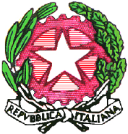 Istituto Comprensivo Via Novaria -  VILLANTERIOAL PRESIDENTE del Consiglio di Istitutodi Villanterio						Scuola DELL'INFANZIA di _______________________						Scuola PRIMARIA di ___________________________						Scuola SECONDARIA di I GRADO di ________________OGGETTO: Richiesta autorizzazione.	In ottemperanza alle disposizioni vigenti, si chiede l'autorizzazione ad effettuare la visita guidata/il viaggio di istruzione in programma, assicurando l'osservanza di tutte le norme ministeriali.VISITA GUIDATA				VIAGGIO D’ISTRUZIONE		MANIFESTAZIONE SPORTIVA		ALTRO				DATA PROGRAMMATA: ____________________________________________________________________META:  ____________________________________________________________________________________DURATA PREVISTA:partenza alle ore_______________________rientro alle ore _________________________ITINERARIO:____________________________________________________________________________________________________________________________________________________________________________ALUNNI PARTECIPANTI: N° Tot. Al._______________ Cl.______________ Cl.______________								 Cl.______________ Cl.______________								 Cl.______________ Cl.______________DOCENTI ACCOMPAGNATORI: N°____________________ALTRI ACCOMPAGNATORI: Collaboratori scolastici _____________________________________________				      Genitori _________________________________________________________MEZZO DI TRASPORTO: __________________________________________________DITTA AUTOTRASPORTATRICE: ____________________________________________AGENZIA VIAGGIO ORGANIZZATRICE: _______________________________________COSTO COMPLESSIVO DEL VIAGGIO: €. ______________________________________COSTO ENTRATE VISITE MUSEI GUIDE TOUR: € _______________________________COSTO TOTALE DEL TRASPORTO (compr. di IVA): €_____________________________QUOTA A CARICO SINGOLO ALUNNO: €. _________________________________________________CONTRIBUTO STRAORDINARIO RICHIESTO PER FAVORIRE  N° ____ ALUNNI CON DIFFICOLTA’ ECONOMICHE 			€ _____________DIFFERENZA da versare come CONTRIBUTO da PRIVATI 	€ _____________NOTA: nessun alunno risulta pertanto escluso dal viaggio d'istruzione per motivi di carattere economico.OBIETTIVI DIDATTICI E CULTURALI_________________________________________________________________________________________________________________________________________________________________________________________________________________________________________________________________________________________________________________________________________________________________________________________________________________________________________________________________________________________________________________________________________________________________________________________________________________________________________________________________________________________________________________________________________________________________________________________________________________________________________________________________________________________________________________________________________________________________________________________________________________________________________________________________________________________________________________________________________________________________________________________________________________________________________________________________________________________________________________________________________________________________________________________________________________________________________________________________________________________________________________________________________________________________________________________________________________________________________________________________________________________________ANALITICO PROGRAMMA DELLA VISITA GUIDATA DEL VIAGGIO D'ISTRUZIONE___________________________________________________________________________________________________________________________________________________________________________________________________________________________________________________________________________________________________________________________________________________________________________________________________________________________________________________________________________________________________________________________________________________________________________________________________________________________________________________________________________________________________________________________________________________________________________________________________________________________________________________________________________________________________________________________________________________________ACCOMPAGNATORIDichiarazioneI sottoscritti accompagnatori del viaggio si impegnano a partecipare al viaggio stesso come da modalità previste dalla relativa richiesta (indicando a fianco il nominativo del docente capo comitiva).Sono consapevoli, ai fini delle conseguenze previste dalla normativa vigente, di assumersi l'obbligo della vigilanza sugli alunni partecipanti di cui agli elenchi allegati;Nominativi									(firme)__________________________	__________________________________________________________	__________________________________________________________	__________________________________________________________	__________________________________________________________	__________________________________________________________	__________________________________________________________	__________________________________________________________	__________________________________________________________	__________________________________________________________	__________________________________________________________	________________________________RISERVE (Si sottolinea la necessità di una effettiva disponibilità a partecipare)______________________________	_______________________________________________________________	__________________________________________________________	__________________________________________________________	__________________________________________________________	________________________________DOCUMENTAZIONE ALLEGATA:Elenchi alunni partecipanti distinti per classe e scuolaAutorizzazione genitoriElenco nominativo degli accompagnatori non docenti con dichiarazione relativa all'assunzione di responsabilità;Autorizzazione Comune utilizzo Scuolabus.Villanterio,____________									     IL DOCENTE CAPOCOMITIVA__________________________                    (firma)PARTE RISERVATA  ALLA SEGRETERIAIl Consiglio d’Istituto / la Giunta Esecutiva,  il Dirigente Scolastico nella seduta del ____________,considerati gli scopi culturali e didattici della visita guidata/del viaggio di istruzione/manifestazione sportiva, verificata la documentazione allegata, in osservanza alla normativa vigenteAUTORIZZA la visita / il viaggio programmato;APPROVA il contributo economico straordinario richiesto a favore di alunni con difficoltà economiche;  IL PRESIDENTE DELLA GIUNTA ESECUTIVA      (Dott. Carlo Raffaele PEDRAZZINI)	  Documento firmato digitalmente ai sensi del c.d. Codicedell’Amministrazione Digitale e normativa connessaNOTE________________________________________________________________________________________________________________________________________________________________________________________________________________________________________________________________________________________________________________________________________________________________________________________________________________________________________________________________________________________________________________________